Sampling and Assessment by the Oklahoma Water Resources Board – 3800 Classen Blvd, Oklahoma City, OK, 73118 – 405.530.8800 – http://www.owrb.ok.gov Bathy map available: http://www.owrb.ok.gov/maps/PMG/owrbdata_Bathy.html Sampling and Assessment by the Oklahoma Water Resources Board – 3800 Classen Blvd, Oklahoma City, OK, 73118 – 405.530.8800 – http://www.owrb.ok.gov Bathy map available: http://www.owrb.ok.gov/maps/PMG/owrbdata_Bathy.html Sampling and Assessment by the Oklahoma Water Resources Board – 3800 Classen Blvd, Oklahoma City, OK, 73118 – 405.530.8800 – http://www.owrb.ok.govModified for "Clear as Phytoplankton: A Tale of Two Lakes." Calculated Chlorophyll-a from Trophic State Index and formula from report's parameter descriptions. Replaced "True Color value."Sampling and Assessment by the Oklahoma Water Resources Board – 3800 Classen Blvd, Oklahoma City, OK, 73118 – 405.530.8800 – http://www.owrb.ok.gov Bathy map available: http://www.owrb.ok.gov/maps/PMG/owrbdata_Bathy.html Shawnee Twin No. 1 Shawnee Twin No. 1 Shawnee Twin No. 1 Shawnee Twin No. 1 Shawnee Twin No. 1 Shawnee Twin No. 1 Shawnee Twin No. 1 Shawnee Twin No. 1 Shawnee Twin No. 1 Shawnee Twin No. 1 Shawnee Twin No. 1 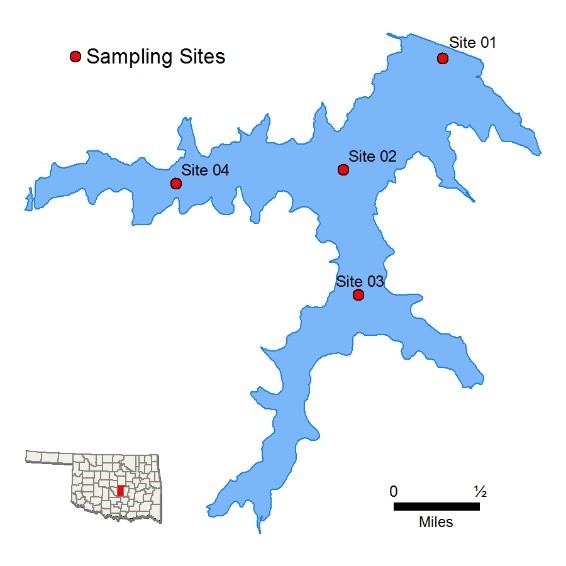 Sample Period Sample Period Sample Period Sample Period Sample Period Times Visited Times Visited Times Visited Sampling Sites Sampling Sites Sampling Sites November 2018 – September 2019 November 2018 – September 2019 November 2018 – September 2019 November 2018 – September 2019 November 2018 – September 2019 4 4 4 4 4 4 Location Location Pottawatomie County Pottawatomie County Pottawatomie County Pottawatomie County Pottawatomie County Pottawatomie County Pottawatomie County Pottawatomie County Impoundment Impoundment 1935 1935 1935 1935 1935 1935 1935 1935 Area Area 1,336 acres 1,336 acres 1,336 acres 1,336 acres 1,336 acres 1,336 acres 1,336 acres 1,336 acres Capacity Capacity 22,600  acre-feet 22,600  acre-feet 22,600  acre-feet 22,600  acre-feet 22,600  acre-feet 22,600  acre-feet 22,600  acre-feet 22,600  acre-feet Purposes Purposes Water Supply, Recreation Water Supply, Recreation Water Supply, Recreation Water Supply, Recreation Water Supply, Recreation Water Supply, Recreation Water Supply, Recreation Water Supply, Recreation Parameter (Descriptions) Parameter (Descriptions) Parameter (Descriptions) Parameter (Descriptions) Result Result Result Result Result Result Notes/Comments Notes/Comments Notes/Comments Notes/Comments Notes/Comments Notes/Comments Average Turbidity Average Turbidity Average Turbidity Average Turbidity 12 NTU 12 NTU 12 NTU 12 NTU 12 NTU 12 NTU 100% of values <  OWQS of 25 NTU 100% of values <  OWQS of 25 NTU 100% of values <  OWQS of 25 NTU 100% of values <  OWQS of 25 NTU 100% of values <  OWQS of 25 NTU 100% of values <  OWQS of 25 NTU Average Secchi Disk Depth Average Secchi Disk Depth Average Secchi Disk Depth Average Secchi Disk Depth 74.2 cm 74.2 cm 74.2 cm 74.2 cm 74.2 cm 74.2 cm Water Clarity Rating Water Clarity Rating Water Clarity Rating Water Clarity Rating Good Good Good Good Good Good Chlorophyll-a Chlorophyll-a Chlorophyll-a Chlorophyll-a 8.93 mg/m3 8.93 mg/m3 8.93 mg/m3 8.93 mg/m3 8.93 mg/m3 8.93 mg/m3 Trophic State Index Trophic State Index Trophic State Index Trophic State Index 52 52 52 52 52 52 Previous Value = 47 Previous Value = 47 Previous Value = 47 Previous Value = 47 Previous Value = 47 Previous Value = 47 Trophic Class Trophic Class Trophic Class Trophic Class Eutrophic Eutrophic Eutrophic Eutrophic Eutrophic Eutrophic Salinity Salinity Salinity Salinity 0.09 – 0.13 ppt 0.09 – 0.13 ppt 0.09 – 0.13 ppt 0.09 – 0.13 ppt 0.09 – 0.13 ppt 0.09 – 0.13 ppt Specific Conductivity Specific Conductivity Specific Conductivity Specific Conductivity 195.2 – 277.1 µS/cm 195.2 – 277.1 µS/cm 195.2 – 277.1 µS/cm 195.2 – 277.1 µS/cm 195.2 – 277.1 µS/cm 195.2 – 277.1 µS/cm pH pH pH pH 7.10 – 8.27 pH units 7.10 – 8.27 pH units 7.10 – 8.27 pH units 7.10 – 8.27 pH units 7.10 – 8.27 pH units 7.10 – 8.27 pH units Neutral to slightly alkaline Neutral to slightly alkaline Neutral to slightly alkaline Neutral to slightly alkaline Neutral to slightly alkaline Neutral to slightly alkaline Oxidation-Reduction Potential Oxidation-Reduction Potential Oxidation-Reduction Potential Oxidation-Reduction Potential 45.1 to 468.0 mV 45.1 to 468.0 mV 45.1 to 468.0 mV 45.1 to 468.0 mV 45.1 to 468.0 mV 45.1 to 468.0 mV Dissolved Oxygen Dissolved Oxygen Dissolved Oxygen Dissolved Oxygen Up to 30% of water column < 2 mg/L in September Up to 30% of water column < 2 mg/L in September Up to 30% of water column < 2 mg/L in September Up to 30% of water column < 2 mg/L in September Up to 30% of water column < 2 mg/L in September Up to 30% of water column < 2 mg/L in September Surface Total Nitrogen Surface Total Nitrogen Surface Total Nitrogen Surface Total Nitrogen 0.375 mg/L to 0.765 mg/L 0.375 mg/L to 0.765 mg/L 0.375 mg/L to 0.765 mg/L 0.375 mg/L to 0.765 mg/L 0.375 mg/L to 0.765 mg/L 0.375 mg/L to 0.765 mg/L Surface Total Phosphorus Surface Total Phosphorus Surface Total Phosphorus Surface Total Phosphorus 0.012 mg/L to 0.026 mg/L 0.012 mg/L to 0.026 mg/L 0.012 mg/L to 0.026 mg/L 0.012 mg/L to 0.026 mg/L 0.012 mg/L to 0.026 mg/L 0.012 mg/L to 0.026 mg/L Nitrogen to Phosphorus Ratio Nitrogen to Phosphorus Ratio Nitrogen to Phosphorus Ratio Nitrogen to Phosphorus Ratio 31:1 31:1 31:1 31:1 31:1 31:1 Phosphorus limited Phosphorus limited Phosphorus limited Phosphorus limited Phosphorus limited Phosphorus limited Click to learn more about Beneficial Useshttp://www.owrb.ok.gov/quality/monitoring/bump/pdf_bump/BENEFICIAL_USES-COMPREHENSIVE.pdf Click to learn more about Beneficial Useshttp://www.owrb.ok.gov/quality/monitoring/bump/pdf_bump/BENEFICIAL_USES-COMPREHENSIVE.pdf Click to learn more about Beneficial Useshttp://www.owrb.ok.gov/quality/monitoring/bump/pdf_bump/BENEFICIAL_USES-COMPREHENSIVE.pdf Click to learn more about Beneficial Useshttp://www.owrb.ok.gov/quality/monitoring/bump/pdf_bump/BENEFICIAL_USES-COMPREHENSIVE.pdf Fish & Wildlife Propagation Fish & Wildlife Propagation Fish & Wildlife Propagation Fish & Wildlife Propagation Fish & Wildlife Propagation NS S S NEI S Aesthetics Aesthetics Aesthetics Aesthetics Aesthetics S * Agriculture Agriculture Agriculture Agriculture Agriculture S S S Primary Body Contact Recreation Primary Body Contact Recreation Primary Body Contact Recreation Primary Body Contact Recreation Primary Body Contact Recreation S Public & Private Water Supply Public & Private Water Supply Public & Private Water Supply Public & Private Water Supply Public & Private Water Supply S = Fully Supporting NS = Not Supporting NEI = Not Enough Information S = Fully Supporting NS = Not Supporting NEI = Not Enough Information S = Fully Supporting NS = Not Supporting NEI = Not Enough Information *Standards revision, true color is for permitting purposes only*Standards revision, true color is for permitting purposes only*Standards revision, true color is for permitting purposes only*Standards revision, true color is for permitting purposes only*Standards revision, true color is for permitting purposes only*Standards revision, true color is for permitting purposes only*Standards revision, true color is for permitting purposes only*Standards revision, true color is for permitting purposes only*Standards revision, true color is for permitting purposes only*Standards revision, true color is for permitting purposes only*Standards revision, true color is for permitting purposes only*Standards revision, true color is for permitting purposes onlyNTU = nephelometric turbidity units 	OWQS = Oklahoma Water Quality Standards 	mg/L = milligrams per liter 	ppt = parts per thousand µS/cm = microsiemens per centimeter 	mV = millivolts 	µS/cm = microsiemens/cm 	En = Enterococci E. coli = Escherichia coli	Chlor-a =  Chlorophyll-a NTU = nephelometric turbidity units 	OWQS = Oklahoma Water Quality Standards 	mg/L = milligrams per liter 	ppt = parts per thousand µS/cm = microsiemens per centimeter 	mV = millivolts 	µS/cm = microsiemens/cm 	En = Enterococci E. coli = Escherichia coli	Chlor-a =  Chlorophyll-a NTU = nephelometric turbidity units 	OWQS = Oklahoma Water Quality Standards 	mg/L = milligrams per liter 	ppt = parts per thousand µS/cm = microsiemens per centimeter 	mV = millivolts 	µS/cm = microsiemens/cm 	En = Enterococci E. coli = Escherichia coli	Chlor-a =  Chlorophyll-a NTU = nephelometric turbidity units 	OWQS = Oklahoma Water Quality Standards 	mg/L = milligrams per liter 	ppt = parts per thousand µS/cm = microsiemens per centimeter 	mV = millivolts 	µS/cm = microsiemens/cm 	En = Enterococci E. coli = Escherichia coli	Chlor-a =  Chlorophyll-a NTU = nephelometric turbidity units 	OWQS = Oklahoma Water Quality Standards 	mg/L = milligrams per liter 	ppt = parts per thousand µS/cm = microsiemens per centimeter 	mV = millivolts 	µS/cm = microsiemens/cm 	En = Enterococci E. coli = Escherichia coli	Chlor-a =  Chlorophyll-a NTU = nephelometric turbidity units 	OWQS = Oklahoma Water Quality Standards 	mg/L = milligrams per liter 	ppt = parts per thousand µS/cm = microsiemens per centimeter 	mV = millivolts 	µS/cm = microsiemens/cm 	En = Enterococci E. coli = Escherichia coli	Chlor-a =  Chlorophyll-a NTU = nephelometric turbidity units 	OWQS = Oklahoma Water Quality Standards 	mg/L = milligrams per liter 	ppt = parts per thousand µS/cm = microsiemens per centimeter 	mV = millivolts 	µS/cm = microsiemens/cm 	En = Enterococci E. coli = Escherichia coli	Chlor-a =  Chlorophyll-a NTU = nephelometric turbidity units 	OWQS = Oklahoma Water Quality Standards 	mg/L = milligrams per liter 	ppt = parts per thousand µS/cm = microsiemens per centimeter 	mV = millivolts 	µS/cm = microsiemens/cm 	En = Enterococci E. coli = Escherichia coli	Chlor-a =  Chlorophyll-a NTU = nephelometric turbidity units 	OWQS = Oklahoma Water Quality Standards 	mg/L = milligrams per liter 	ppt = parts per thousand µS/cm = microsiemens per centimeter 	mV = millivolts 	µS/cm = microsiemens/cm 	En = Enterococci E. coli = Escherichia coli	Chlor-a =  Chlorophyll-a NTU = nephelometric turbidity units 	OWQS = Oklahoma Water Quality Standards 	mg/L = milligrams per liter 	ppt = parts per thousand µS/cm = microsiemens per centimeter 	mV = millivolts 	µS/cm = microsiemens/cm 	En = Enterococci E. coli = Escherichia coli	Chlor-a =  Chlorophyll-a NTU = nephelometric turbidity units 	OWQS = Oklahoma Water Quality Standards 	mg/L = milligrams per liter 	ppt = parts per thousand µS/cm = microsiemens per centimeter 	mV = millivolts 	µS/cm = microsiemens/cm 	En = Enterococci E. coli = Escherichia coli	Chlor-a =  Chlorophyll-a NTU = nephelometric turbidity units 	OWQS = Oklahoma Water Quality Standards 	mg/L = milligrams per liter 	ppt = parts per thousand µS/cm = microsiemens per centimeter 	mV = millivolts 	µS/cm = microsiemens/cm 	En = Enterococci E. coli = Escherichia coli	Chlor-a =  Chlorophyll-a NTU = nephelometric turbidity units 	OWQS = Oklahoma Water Quality Standards 	mg/L = milligrams per liter 	ppt = parts per thousand µS/cm = microsiemens per centimeter 	mV = millivolts 	µS/cm = microsiemens/cm 	En = Enterococci E. coli = Escherichia coli	Chlor-a =  Chlorophyll-a NTU = nephelometric turbidity units 	OWQS = Oklahoma Water Quality Standards 	mg/L = milligrams per liter 	ppt = parts per thousand µS/cm = microsiemens per centimeter 	mV = millivolts 	µS/cm = microsiemens/cm 	En = Enterococci E. coli = Escherichia coli	Chlor-a =  Chlorophyll-a NTU = nephelometric turbidity units 	OWQS = Oklahoma Water Quality Standards 	mg/L = milligrams per liter 	ppt = parts per thousand µS/cm = microsiemens per centimeter 	mV = millivolts 	µS/cm = microsiemens/cm 	En = Enterococci E. coli = Escherichia coli	Chlor-a =  Chlorophyll-a NTU = nephelometric turbidity units 	OWQS = Oklahoma Water Quality Standards 	mg/L = milligrams per liter 	ppt = parts per thousand µS/cm = microsiemens per centimeter 	mV = millivolts 	µS/cm = microsiemens/cm 	En = Enterococci E. coli = Escherichia coli	Chlor-a =  Chlorophyll-a NTU = nephelometric turbidity units 	OWQS = Oklahoma Water Quality Standards 	mg/L = milligrams per liter 	ppt = parts per thousand µS/cm = microsiemens per centimeter 	mV = millivolts 	µS/cm = microsiemens/cm 	En = Enterococci E. coli = Escherichia coli	Chlor-a =  Chlorophyll-a NTU = nephelometric turbidity units 	OWQS = Oklahoma Water Quality Standards 	mg/L = milligrams per liter 	ppt = parts per thousand µS/cm = microsiemens per centimeter 	mV = millivolts 	µS/cm = microsiemens/cm 	En = Enterococci E. coli = Escherichia coli	Chlor-a =  Chlorophyll-a Stanley Draper Stanley Draper Stanley Draper Stanley Draper Stanley Draper Stanley Draper Stanley Draper Stanley Draper Stanley Draper 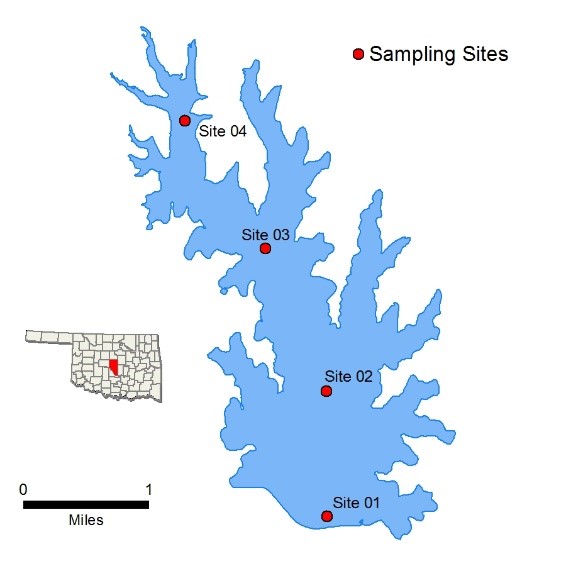 Sample Period Sample Period Sample Period Sample Period Times Visited Times Visited Sampling Sites Sampling Sites Sampling Sites October 2015 – August 2016 October 2015 – August 2016 October 2015 – August 2016 October 2015 – August 2016 4 4 5 5 5 Location Location Cleveland County Cleveland County Cleveland County Cleveland County Cleveland County Cleveland County Impoundment Impoundment 1962 1962 1962 1962 1962 1962 Area Area 2,900 acres 2,900 acres 2,900 acres 2,900 acres 2,900 acres 2,900 acres Capacity Capacity 100,000 acre-feet 100,000 acre-feet 100,000 acre-feet 100,000 acre-feet 100,000 acre-feet 100,000 acre-feet Purposes Purposes Water Supply, Recreation Water Supply, Recreation Water Supply, Recreation Water Supply, Recreation Water Supply, Recreation Water Supply, Recreation Parameter (Descriptions) Parameter (Descriptions) Parameter (Descriptions) Result Result Result Result Result Notes/Comments Notes/Comments Notes/Comments Notes/Comments Notes/Comments Notes/Comments Average Turbidity Average Turbidity Average Turbidity 8 NTU 8 NTU 8 NTU 8 NTU 8 NTU 100% of values  < OWQS of 25 NTU 100% of values  < OWQS of 25 NTU 100% of values  < OWQS of 25 NTU 100% of values  < OWQS of 25 NTU 100% of values  < OWQS of 25 NTU 100% of values  < OWQS of 25 NTU Average Secchi Disk Depth Average Secchi Disk Depth Average Secchi Disk Depth 104 cm 104 cm 104 cm 104 cm 104 cm Water Clarity Rating Water Clarity Rating Water Clarity Rating Excellent Excellent Excellent Excellent Excellent Chlorophyll-a Chlorophyll-a Chlorophyll-a 2.7 mg/m3 2.7 mg/m3 2.7 mg/m3 2.7 mg/m3 2.7 mg/m3 Trophic State Index Trophic State Index Trophic State Index 40 40 40 40 40 Previous value = 36 Previous value = 36 Previous value = 36 Previous value = 36 Previous value = 36 Previous value = 36 Trophic Class Trophic Class Trophic Class Oligotrophic Oligotrophic Oligotrophic Oligotrophic Oligotrophic Salinity Salinity Salinity 0.05 – 0.06 ppt 0.05 – 0.06 ppt 0.05 – 0.06 ppt 0.05 – 0.06 ppt 0.05 – 0.06 ppt Specific Conductivity Specific Conductivity Specific Conductivity 108.7 – 132.7 µS/cm 108.7 – 132.7 µS/cm 108.7 – 132.7 µS/cm 108.7 – 132.7 µS/cm 108.7 – 132.7 µS/cm pH pH pH 6.81 – 8.34 pH units 6.81 – 8.34 pH units 6.81 – 8.34 pH units 6.81 – 8.34 pH units 6.81 – 8.34 pH units Oxidation-Reduction Potential Oxidation-Reduction Potential Oxidation-Reduction Potential 176.1 – 463.7 mV 176.1 – 463.7 mV 176.1 – 463.7 mV 176.1 – 463.7 mV 176.1 – 463.7 mV Dissolved Oxygen Dissolved Oxygen Dissolved Oxygen Up to 62% of water column < 2 mg/L in August Up to 62% of water column < 2 mg/L in August Up to 62% of water column < 2 mg/L in August Up to 62% of water column < 2 mg/L in August Up to 62% of water column < 2 mg/L in August Surface Total Nitrogen Surface Total Nitrogen Surface Total Nitrogen 0.26 mg/L to 0.55 mg/L 0.26 mg/L to 0.55 mg/L 0.26 mg/L to 0.55 mg/L 0.26 mg/L to 0.55 mg/L 0.26 mg/L to 0.55 mg/L Surface Total Phosphorus Surface Total Phosphorus Surface Total Phosphorus 0.010 mg/L to 0.015 mg/L 0.010 mg/L to 0.015 mg/L 0.010 mg/L to 0.015 mg/L 0.010 mg/L to 0.015 mg/L 0.010 mg/L to 0.015 mg/L Nitrogen to Phosphorus Ratio Nitrogen to Phosphorus Ratio Nitrogen to Phosphorus Ratio 31:1 31:1 31:1 31:1 31:1 Phosphorus limited Phosphorus limited Phosphorus limited Phosphorus limited Phosphorus limited Phosphorus limited Click to learn more about Beneficial Useshttp://www.owrb.ok.gov/quality/monitoring/bump/pdf_bump/BENEFICIAL_USES-COMPREHENSIVE.pdf Click to learn more about Beneficial Useshttp://www.owrb.ok.gov/quality/monitoring/bump/pdf_bump/BENEFICIAL_USES-COMPREHENSIVE.pdf Click to learn more about Beneficial Useshttp://www.owrb.ok.gov/quality/monitoring/bump/pdf_bump/BENEFICIAL_USES-COMPREHENSIVE.pdf Fish & Wildlife Propagation Fish & Wildlife Propagation Fish & Wildlife Propagation Fish & Wildlife Propagation NS S S S Aesthetics Aesthetics Aesthetics Aesthetics S * Agriculture Agriculture Agriculture Agriculture S S S Primary Body Contact Recreation Primary Body Contact Recreation Primary Body Contact Recreation Primary Body Contact Recreation S Public & Private Water Supply Public & Private Water Supply Public & Private Water Supply Public & Private Water Supply S = Fully Supporting NS = Not Supporting NEI = Not Enough Information S = Fully Supporting NS = Not Supporting NEI = Not Enough Information S = Fully Supporting NS = Not Supporting NEI = Not Enough Information *Standards revision, true color is for permitting purposes only*Standards revision, true color is for permitting purposes only*Standards revision, true color is for permitting purposes only*Standards revision, true color is for permitting purposes only*Standards revision, true color is for permitting purposes only*Standards revision, true color is for permitting purposes only*Standards revision, true color is for permitting purposes only*Standards revision, true color is for permitting purposes only*Standards revision, true color is for permitting purposes only*Standards revision, true color is for permitting purposes only*Standards revision, true color is for permitting purposes onlyNTU = nephelometric turbidity units 	OWQS = Oklahoma Water Quality Standards 	mg/L = milligrams per liter 	ppt = parts per thousand µS/cm = microsiemens per centimeter 	mV = millivolts 	µS/cm = microsiemens/cm 	En = Enterococci E. coli = Escherichia coli	Chlor-a =  Chlorophyll-a NTU = nephelometric turbidity units 	OWQS = Oklahoma Water Quality Standards 	mg/L = milligrams per liter 	ppt = parts per thousand µS/cm = microsiemens per centimeter 	mV = millivolts 	µS/cm = microsiemens/cm 	En = Enterococci E. coli = Escherichia coli	Chlor-a =  Chlorophyll-a NTU = nephelometric turbidity units 	OWQS = Oklahoma Water Quality Standards 	mg/L = milligrams per liter 	ppt = parts per thousand µS/cm = microsiemens per centimeter 	mV = millivolts 	µS/cm = microsiemens/cm 	En = Enterococci E. coli = Escherichia coli	Chlor-a =  Chlorophyll-a NTU = nephelometric turbidity units 	OWQS = Oklahoma Water Quality Standards 	mg/L = milligrams per liter 	ppt = parts per thousand µS/cm = microsiemens per centimeter 	mV = millivolts 	µS/cm = microsiemens/cm 	En = Enterococci E. coli = Escherichia coli	Chlor-a =  Chlorophyll-a NTU = nephelometric turbidity units 	OWQS = Oklahoma Water Quality Standards 	mg/L = milligrams per liter 	ppt = parts per thousand µS/cm = microsiemens per centimeter 	mV = millivolts 	µS/cm = microsiemens/cm 	En = Enterococci E. coli = Escherichia coli	Chlor-a =  Chlorophyll-a NTU = nephelometric turbidity units 	OWQS = Oklahoma Water Quality Standards 	mg/L = milligrams per liter 	ppt = parts per thousand µS/cm = microsiemens per centimeter 	mV = millivolts 	µS/cm = microsiemens/cm 	En = Enterococci E. coli = Escherichia coli	Chlor-a =  Chlorophyll-a NTU = nephelometric turbidity units 	OWQS = Oklahoma Water Quality Standards 	mg/L = milligrams per liter 	ppt = parts per thousand µS/cm = microsiemens per centimeter 	mV = millivolts 	µS/cm = microsiemens/cm 	En = Enterococci E. coli = Escherichia coli	Chlor-a =  Chlorophyll-a NTU = nephelometric turbidity units 	OWQS = Oklahoma Water Quality Standards 	mg/L = milligrams per liter 	ppt = parts per thousand µS/cm = microsiemens per centimeter 	mV = millivolts 	µS/cm = microsiemens/cm 	En = Enterococci E. coli = Escherichia coli	Chlor-a =  Chlorophyll-a NTU = nephelometric turbidity units 	OWQS = Oklahoma Water Quality Standards 	mg/L = milligrams per liter 	ppt = parts per thousand µS/cm = microsiemens per centimeter 	mV = millivolts 	µS/cm = microsiemens/cm 	En = Enterococci E. coli = Escherichia coli	Chlor-a =  Chlorophyll-a NTU = nephelometric turbidity units 	OWQS = Oklahoma Water Quality Standards 	mg/L = milligrams per liter 	ppt = parts per thousand µS/cm = microsiemens per centimeter 	mV = millivolts 	µS/cm = microsiemens/cm 	En = Enterococci E. coli = Escherichia coli	Chlor-a =  Chlorophyll-a NTU = nephelometric turbidity units 	OWQS = Oklahoma Water Quality Standards 	mg/L = milligrams per liter 	ppt = parts per thousand µS/cm = microsiemens per centimeter 	mV = millivolts 	µS/cm = microsiemens/cm 	En = Enterococci E. coli = Escherichia coli	Chlor-a =  Chlorophyll-a NTU = nephelometric turbidity units 	OWQS = Oklahoma Water Quality Standards 	mg/L = milligrams per liter 	ppt = parts per thousand µS/cm = microsiemens per centimeter 	mV = millivolts 	µS/cm = microsiemens/cm 	En = Enterococci E. coli = Escherichia coli	Chlor-a =  Chlorophyll-a NTU = nephelometric turbidity units 	OWQS = Oklahoma Water Quality Standards 	mg/L = milligrams per liter 	ppt = parts per thousand µS/cm = microsiemens per centimeter 	mV = millivolts 	µS/cm = microsiemens/cm 	En = Enterococci E. coli = Escherichia coli	Chlor-a =  Chlorophyll-a NTU = nephelometric turbidity units 	OWQS = Oklahoma Water Quality Standards 	mg/L = milligrams per liter 	ppt = parts per thousand µS/cm = microsiemens per centimeter 	mV = millivolts 	µS/cm = microsiemens/cm 	En = Enterococci E. coli = Escherichia coli	Chlor-a =  Chlorophyll-a NTU = nephelometric turbidity units 	OWQS = Oklahoma Water Quality Standards 	mg/L = milligrams per liter 	ppt = parts per thousand µS/cm = microsiemens per centimeter 	mV = millivolts 	µS/cm = microsiemens/cm 	En = Enterococci E. coli = Escherichia coli	Chlor-a =  Chlorophyll-a NTU = nephelometric turbidity units 	OWQS = Oklahoma Water Quality Standards 	mg/L = milligrams per liter 	ppt = parts per thousand µS/cm = microsiemens per centimeter 	mV = millivolts 	µS/cm = microsiemens/cm 	En = Enterococci E. coli = Escherichia coli	Chlor-a =  Chlorophyll-a Tecumseh Tecumseh Tecumseh Tecumseh Tecumseh Tecumseh Tecumseh Tecumseh Tecumseh 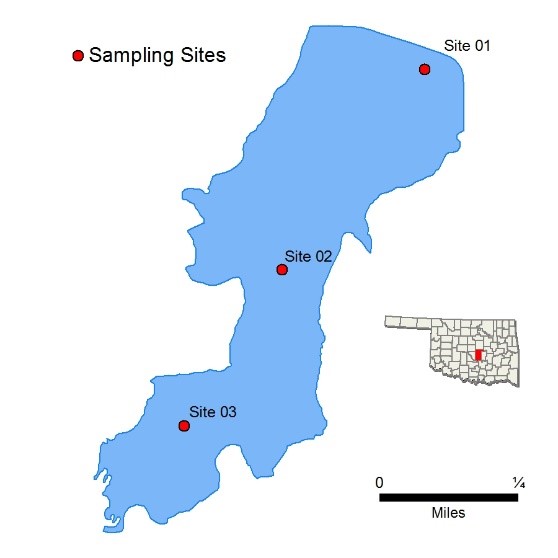 Sample Period Sample Period Sample Period Sample Period Times Visited Times Visited Sampling Sites Sampling Sites Sampling Sites October 2007 – July 2008 October 2007 – July 2008 October 2007 – July 2008 October 2007 – July 2008 4 4 5 5 5 Location Location Pottawatomie County Pottawatomie County Pottawatomie County Pottawatomie County Pottawatomie County Pottawatomie County Impoundment Impoundment 1934 1934 1934 1934 1934 1934 Area Area 127 acres 127 acres 127 acres 127 acres 127 acres 127 acres Capacity Capacity 1,118 acre feet 1,118 acre feet 1,118 acre feet 1,118 acre feet 1,118 acre feet 1,118 acre feet Purposes Purposes Waters Supply, and Recreation Waters Supply, and Recreation Waters Supply, and Recreation Waters Supply, and Recreation Waters Supply, and Recreation Waters Supply, and Recreation Parameter (Descriptions) Parameter (Descriptions) Parameter (Descriptions) Result Result Result Result Result Notes/Comments Notes/Comments Notes/Comments Notes/Comments Notes/Comments Notes/Comments Average Turbidity Average Turbidity Average Turbidity 132 NTU 132 NTU 132 NTU 132 NTU 132 NTU All values > 25 NTU All values > 25 NTU All values > 25 NTU All values > 25 NTU All values > 25 NTU All values > 25 NTU Average Secchi Disk DepthAverage Secchi Disk DepthAverage Secchi Disk Depth11 cm 11 cm 11 cm 11 cm 11 cm All values > OWQS of 70 All values > OWQS of 70 All values > OWQS of 70 All values > OWQS of 70 All values > OWQS of 70 All values > OWQS of 70 Water Clarity Rating Water Clarity Rating Water Clarity Rating poorpoorpoorpoorpoorChlorophyll-a Chlorophyll-a Chlorophyll-a 6.52 mg/m3 6.52 mg/m3 6.52 mg/m3 6.52 mg/m3 6.52 mg/m3 Trophic State Index Trophic State Index Trophic State Index 49 49 49 49 49 Previous value = 57 Previous value = 57 Previous value = 57 Previous value = 57 Previous value = 57 Previous value = 57 Trophic Class Trophic Class Trophic Class mesotrophic mesotrophic mesotrophic mesotrophic mesotrophic Salinity Salinity Salinity 0.00 – 0.10 ppt 0.00 – 0.10 ppt 0.00 – 0.10 ppt 0.00 – 0.10 ppt 0.00 – 0.10 ppt Specific Conductivity Specific Conductivity Specific Conductivity 105.6 – 141 µS/cm 105.6 – 141 µS/cm 105.6 – 141 µS/cm 105.6 – 141 µS/cm 105.6 – 141 µS/cm pH pH pH 7.08 – 7.60  pH units 7.08 – 7.60  pH units 7.08 – 7.60  pH units 7.08 – 7.60  pH units 7.08 – 7.60  pH units Neutral Neutral Neutral Neutral Neutral Neutral Oxidation-Reduction Potential Oxidation-Reduction Potential Oxidation-Reduction Potential 337 to 537 mV 337 to 537 mV 337 to 537 mV 337 to 537 mV 337 to 537 mV Dissolved Oxygen Dissolved Oxygen Dissolved Oxygen D.O. always > 5.0 mg/LD.O. always > 5.0 mg/LD.O. always > 5.0 mg/LD.O. always > 5.0 mg/LD.O. always > 5.0 mg/LD.O. always > 5.0 mg/LSurface Total Nitrogen Surface Total Nitrogen Surface Total Nitrogen 1.01 mg/L to 1.55 mg/L 1.01 mg/L to 1.55 mg/L 1.01 mg/L to 1.55 mg/L 1.01 mg/L to 1.55 mg/L 1.01 mg/L to 1.55 mg/L Surface Total Phosphorus Surface Total Phosphorus Surface Total Phosphorus 0.066 mg/L to 0.131 mg/L 0.066 mg/L to 0.131 mg/L 0.066 mg/L to 0.131 mg/L 0.066 mg/L to 0.131 mg/L 0.066 mg/L to 0.131 mg/L Nitrogen to Phosphorus Ratio Nitrogen to Phosphorus Ratio Nitrogen to Phosphorus Ratio 12:1 12:1 12:1 12:1 12:1 Phosphorus limited Phosphorus limited Phosphorus limited Phosphorus limited Phosphorus limited Phosphorus limited Click to learn more about Beneficial Useshttp://www.owrb.ok.gov/quality/monitoring/bump/pdf_bump/BENEFICIAL_USES-COMPREHENSIVE.pdf Click to learn more about Beneficial Useshttp://www.owrb.ok.gov/quality/monitoring/bump/pdf_bump/BENEFICIAL_USES-COMPREHENSIVE.pdf Click to learn more about Beneficial Useshttp://www.owrb.ok.gov/quality/monitoring/bump/pdf_bump/BENEFICIAL_USES-COMPREHENSIVE.pdf Fish & Wildlife Propagation Fish & Wildlife Propagation Fish & Wildlife Propagation Fish & Wildlife Propagation NS S S S Aesthetics Aesthetics Aesthetics Aesthetics S * Agriculture Agriculture Agriculture Agriculture S S S Primary Body Contact Recreation Primary Body Contact Recreation Primary Body Contact Recreation Primary Body Contact Recreation S Public & Private Water Supply Public & Private Water Supply Public & Private Water Supply Public & Private Water Supply S = Fully Supporting NS = Not Supporting NEI = Not Enough Information S = Fully Supporting NS = Not Supporting NEI = Not Enough Information S = Fully Supporting NS = Not Supporting NEI = Not Enough Information *Standards revision, true color is for permitting purposes only*Standards revision, true color is for permitting purposes only*Standards revision, true color is for permitting purposes only*Standards revision, true color is for permitting purposes only*Standards revision, true color is for permitting purposes only*Standards revision, true color is for permitting purposes only*Standards revision, true color is for permitting purposes only*Standards revision, true color is for permitting purposes only*Standards revision, true color is for permitting purposes only*Standards revision, true color is for permitting purposes only*Standards revision, true color is for permitting purposes onlyNTU = nephelometric turbidity units 	OWQS = Oklahoma Water Quality Standards 	mg/L = milligrams per liter 	ppt = parts per thousand µS/cm = microsiemens per centimeter 	mV = millivolts 	µS/cm = microsiemens/cm 	En = Enterococci E. coli = Escherichia coli	Chlor-a =  Chlorophyll-a NTU = nephelometric turbidity units 	OWQS = Oklahoma Water Quality Standards 	mg/L = milligrams per liter 	ppt = parts per thousand µS/cm = microsiemens per centimeter 	mV = millivolts 	µS/cm = microsiemens/cm 	En = Enterococci E. coli = Escherichia coli	Chlor-a =  Chlorophyll-a NTU = nephelometric turbidity units 	OWQS = Oklahoma Water Quality Standards 	mg/L = milligrams per liter 	ppt = parts per thousand µS/cm = microsiemens per centimeter 	mV = millivolts 	µS/cm = microsiemens/cm 	En = Enterococci E. coli = Escherichia coli	Chlor-a =  Chlorophyll-a NTU = nephelometric turbidity units 	OWQS = Oklahoma Water Quality Standards 	mg/L = milligrams per liter 	ppt = parts per thousand µS/cm = microsiemens per centimeter 	mV = millivolts 	µS/cm = microsiemens/cm 	En = Enterococci E. coli = Escherichia coli	Chlor-a =  Chlorophyll-a NTU = nephelometric turbidity units 	OWQS = Oklahoma Water Quality Standards 	mg/L = milligrams per liter 	ppt = parts per thousand µS/cm = microsiemens per centimeter 	mV = millivolts 	µS/cm = microsiemens/cm 	En = Enterococci E. coli = Escherichia coli	Chlor-a =  Chlorophyll-a NTU = nephelometric turbidity units 	OWQS = Oklahoma Water Quality Standards 	mg/L = milligrams per liter 	ppt = parts per thousand µS/cm = microsiemens per centimeter 	mV = millivolts 	µS/cm = microsiemens/cm 	En = Enterococci E. coli = Escherichia coli	Chlor-a =  Chlorophyll-a NTU = nephelometric turbidity units 	OWQS = Oklahoma Water Quality Standards 	mg/L = milligrams per liter 	ppt = parts per thousand µS/cm = microsiemens per centimeter 	mV = millivolts 	µS/cm = microsiemens/cm 	En = Enterococci E. coli = Escherichia coli	Chlor-a =  Chlorophyll-a NTU = nephelometric turbidity units 	OWQS = Oklahoma Water Quality Standards 	mg/L = milligrams per liter 	ppt = parts per thousand µS/cm = microsiemens per centimeter 	mV = millivolts 	µS/cm = microsiemens/cm 	En = Enterococci E. coli = Escherichia coli	Chlor-a =  Chlorophyll-a NTU = nephelometric turbidity units 	OWQS = Oklahoma Water Quality Standards 	mg/L = milligrams per liter 	ppt = parts per thousand µS/cm = microsiemens per centimeter 	mV = millivolts 	µS/cm = microsiemens/cm 	En = Enterococci E. coli = Escherichia coli	Chlor-a =  Chlorophyll-a NTU = nephelometric turbidity units 	OWQS = Oklahoma Water Quality Standards 	mg/L = milligrams per liter 	ppt = parts per thousand µS/cm = microsiemens per centimeter 	mV = millivolts 	µS/cm = microsiemens/cm 	En = Enterococci E. coli = Escherichia coli	Chlor-a =  Chlorophyll-a NTU = nephelometric turbidity units 	OWQS = Oklahoma Water Quality Standards 	mg/L = milligrams per liter 	ppt = parts per thousand µS/cm = microsiemens per centimeter 	mV = millivolts 	µS/cm = microsiemens/cm 	En = Enterococci E. coli = Escherichia coli	Chlor-a =  Chlorophyll-a NTU = nephelometric turbidity units 	OWQS = Oklahoma Water Quality Standards 	mg/L = milligrams per liter 	ppt = parts per thousand µS/cm = microsiemens per centimeter 	mV = millivolts 	µS/cm = microsiemens/cm 	En = Enterococci E. coli = Escherichia coli	Chlor-a =  Chlorophyll-a NTU = nephelometric turbidity units 	OWQS = Oklahoma Water Quality Standards 	mg/L = milligrams per liter 	ppt = parts per thousand µS/cm = microsiemens per centimeter 	mV = millivolts 	µS/cm = microsiemens/cm 	En = Enterococci E. coli = Escherichia coli	Chlor-a =  Chlorophyll-a NTU = nephelometric turbidity units 	OWQS = Oklahoma Water Quality Standards 	mg/L = milligrams per liter 	ppt = parts per thousand µS/cm = microsiemens per centimeter 	mV = millivolts 	µS/cm = microsiemens/cm 	En = Enterococci E. coli = Escherichia coli	Chlor-a =  Chlorophyll-a NTU = nephelometric turbidity units 	OWQS = Oklahoma Water Quality Standards 	mg/L = milligrams per liter 	ppt = parts per thousand µS/cm = microsiemens per centimeter 	mV = millivolts 	µS/cm = microsiemens/cm 	En = Enterococci E. coli = Escherichia coli	Chlor-a =  Chlorophyll-a NTU = nephelometric turbidity units 	OWQS = Oklahoma Water Quality Standards 	mg/L = milligrams per liter 	ppt = parts per thousand µS/cm = microsiemens per centimeter 	mV = millivolts 	µS/cm = microsiemens/cm 	En = Enterococci E. coli = Escherichia coli	Chlor-a =  Chlorophyll-a Thunderbird Thunderbird Thunderbird Thunderbird Thunderbird Thunderbird Thunderbird Thunderbird Thunderbird 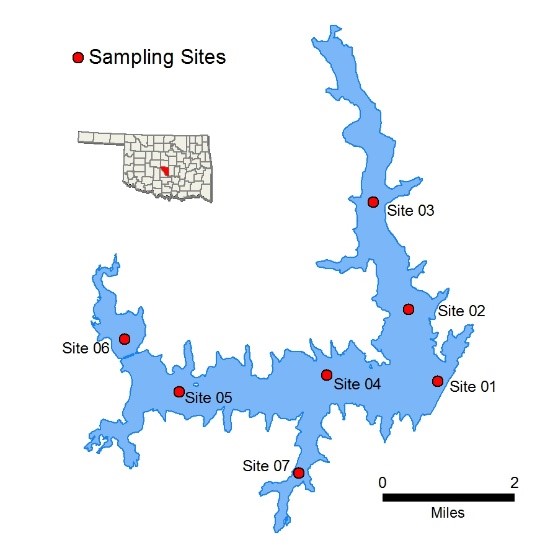 Sample Period Sample Period Sample Period Sample Period Times Visited Times Visited Sampling Sites Sampling Sites Sampling Sites October 2014 – July 2015 October 2014 – July 2015 October 2014 – July 2015 October 2014 – July 2015 4 4 7 7 7 Location Location Cleveland County Cleveland County Cleveland County Cleveland County Cleveland County Cleveland County Impoundment Impoundment 1965 1965 1965 1965 1965 1965 Area Area 6,070 acres 6,070 acres 6,070 acres 6,070 acres 6,070 acres 6,070 acres Capacity Capacity 119,600 acre-feet 119,600 acre-feet 119,600 acre-feet 119,600 acre-feet 119,600 acre-feet 119,600 acre-feet Purposes Purposes Flood Control, Water Supply, Recreation, Fish & Wildlife Flood Control, Water Supply, Recreation, Fish & Wildlife Flood Control, Water Supply, Recreation, Fish & Wildlife Flood Control, Water Supply, Recreation, Fish & Wildlife Flood Control, Water Supply, Recreation, Fish & Wildlife Flood Control, Water Supply, Recreation, Fish & Wildlife Parameter (Descriptions) Parameter (Descriptions) Parameter (Descriptions) Result Result Result Result Result Notes/Comments Notes/Comments Notes/Comments Notes/Comments Notes/Comments Notes/Comments Average Turbidity Average Turbidity Average Turbidity 14 NTU 14 NTU 14 NTU 14 NTU 14 NTU 4% of values  > OWQS of 25 NTU 4% of values  > OWQS of 25 NTU 4% of values  > OWQS of 25 NTU 4% of values  > OWQS of 25 NTU 4% of values  > OWQS of 25 NTU 4% of values  > OWQS of 25 NTU Average Secchi Disk Depth Average Secchi Disk Depth Average Secchi Disk Depth 59 cm 59 cm 59 cm 59 cm 59 cm Water Clarity Rating Water Clarity Rating Water Clarity Rating Average Average Average Average Average Chlorophyll-a Chlorophyll-a Chlorophyll-a 21 mg/m3 21 mg/m3 21 mg/m3 21 mg/m3 21 mg/m3 Trophic State Index Trophic State Index Trophic State Index 61 61 61 61 61 Previous value = 56 Previous value = 56 Previous value = 56 Previous value = 56 Previous value = 56 Previous value = 56 Trophic Class Trophic Class Trophic Class Hypereutrophic Hypereutrophic Hypereutrophic Hypereutrophic Hypereutrophic Salinity Salinity Salinity 0.13 – 0.26 ppt 0.13 – 0.26 ppt 0.13 – 0.26 ppt 0.13 – 0.26 ppt 0.13 – 0.26 ppt Specific Conductivity Specific Conductivity Specific Conductivity 281.5 – 530 µS/cm 281.5 – 530 µS/cm 281.5 – 530 µS/cm 281.5 – 530 µS/cm 281.5 – 530 µS/cm pH pH pH 7.14 – 8.68  pH units 7.14 – 8.68  pH units 7.14 – 8.68  pH units 7.14 – 8.68  pH units 7.14 – 8.68  pH units Neutral to slightly alkaline Neutral to slightly alkaline Neutral to slightly alkaline Neutral to slightly alkaline Neutral to slightly alkaline Neutral to slightly alkaline Oxidation-Reduction Potential Oxidation-Reduction Potential Oxidation-Reduction Potential 90.2 to 454 mV 90.2 to 454 mV 90.2 to 454 mV 90.2 to 454 mV 90.2 to 454 mV Dissolved Oxygen Dissolved Oxygen Dissolved Oxygen Up to 67% of water column < 2 mg/L in July Up to 67% of water column < 2 mg/L in July Up to 67% of water column < 2 mg/L in July Up to 67% of water column < 2 mg/L in July Up to 67% of water column < 2 mg/L in July  Occurred at sites 1, the dam  Occurred at sites 1, the dam  Occurred at sites 1, the dam  Occurred at sites 1, the dam  Occurred at sites 1, the dam  Occurred at sites 1, the dam Surface Total Nitrogen Surface Total Nitrogen Surface Total Nitrogen 0.80 mg/L to 1.27 mg/L 0.80 mg/L to 1.27 mg/L 0.80 mg/L to 1.27 mg/L 0.80 mg/L to 1.27 mg/L 0.80 mg/L to 1.27 mg/L Surface Total Phosphorus Surface Total Phosphorus Surface Total Phosphorus 0.018 mg/L to 0.064 mg/L 0.018 mg/L to 0.064 mg/L 0.018 mg/L to 0.064 mg/L 0.018 mg/L to 0.064 mg/L 0.018 mg/L to 0.064 mg/L Nitrogen to Phosphorus Ratio Nitrogen to Phosphorus Ratio Nitrogen to Phosphorus Ratio 23:1 23:1 23:1 23:1 23:1 Phosphorus limited Phosphorus limited Phosphorus limited Phosphorus limited Phosphorus limited Phosphorus limited Click to learn more about Beneficial Useshttp://www.owrb.ok.gov/quality/monitoring/bump/pdf_bump/BENEFICIAL_USES-COMPREHENSIVE.pdf Click to learn more about Beneficial Useshttp://www.owrb.ok.gov/quality/monitoring/bump/pdf_bump/BENEFICIAL_USES-COMPREHENSIVE.pdf Click to learn more about Beneficial Useshttp://www.owrb.ok.gov/quality/monitoring/bump/pdf_bump/BENEFICIAL_USES-COMPREHENSIVE.pdf Fish & Wildlife Propagation Fish & Wildlife Propagation Fish & Wildlife Propagation Fish & Wildlife Propagation NS S NS S Aesthetics Aesthetics Aesthetics Aesthetics NEI* S Agriculture Agriculture Agriculture Agriculture S S S Primary Body Contact Recreation Primary Body Contact Recreation Primary Body Contact Recreation Primary Body Contact Recreation S Public & Private Water Supply Public & Private Water Supply Public & Private Water Supply Public & Private Water Supply NS S = Fully Supporting NS = Not Supporting NEI = Not Enough Information S = Fully Supporting NS = Not Supporting NEI = Not Enough Information S = Fully Supporting NS = Not Supporting NEI = Not Enough Information *The lake is listed in the Oklahoma Water Quality Standards (WQS) as a Nutrient Limited watershed (NLW). This listing means that the lake is considered threatened from nutrients until a more intensive study can confirm the Aesthetics beneficial use non-support status.*The lake is listed in the Oklahoma Water Quality Standards (WQS) as a Nutrient Limited watershed (NLW). This listing means that the lake is considered threatened from nutrients until a more intensive study can confirm the Aesthetics beneficial use non-support status.*The lake is listed in the Oklahoma Water Quality Standards (WQS) as a Nutrient Limited watershed (NLW). This listing means that the lake is considered threatened from nutrients until a more intensive study can confirm the Aesthetics beneficial use non-support status.*The lake is listed in the Oklahoma Water Quality Standards (WQS) as a Nutrient Limited watershed (NLW). This listing means that the lake is considered threatened from nutrients until a more intensive study can confirm the Aesthetics beneficial use non-support status.*The lake is listed in the Oklahoma Water Quality Standards (WQS) as a Nutrient Limited watershed (NLW). This listing means that the lake is considered threatened from nutrients until a more intensive study can confirm the Aesthetics beneficial use non-support status.*The lake is listed in the Oklahoma Water Quality Standards (WQS) as a Nutrient Limited watershed (NLW). This listing means that the lake is considered threatened from nutrients until a more intensive study can confirm the Aesthetics beneficial use non-support status.*The lake is listed in the Oklahoma Water Quality Standards (WQS) as a Nutrient Limited watershed (NLW). This listing means that the lake is considered threatened from nutrients until a more intensive study can confirm the Aesthetics beneficial use non-support status.*The lake is listed in the Oklahoma Water Quality Standards (WQS) as a Nutrient Limited watershed (NLW). This listing means that the lake is considered threatened from nutrients until a more intensive study can confirm the Aesthetics beneficial use non-support status.*The lake is listed in the Oklahoma Water Quality Standards (WQS) as a Nutrient Limited watershed (NLW). This listing means that the lake is considered threatened from nutrients until a more intensive study can confirm the Aesthetics beneficial use non-support status.*The lake is listed in the Oklahoma Water Quality Standards (WQS) as a Nutrient Limited watershed (NLW). This listing means that the lake is considered threatened from nutrients until a more intensive study can confirm the Aesthetics beneficial use non-support status.*The lake is listed in the Oklahoma Water Quality Standards (WQS) as a Nutrient Limited watershed (NLW). This listing means that the lake is considered threatened from nutrients until a more intensive study can confirm the Aesthetics beneficial use non-support status.NTU = nephelometric turbidity units 	OWQS = Oklahoma Water Quality Standards 	mg/L = milligrams per liter 	ppt = parts per thousand µS/cm = microsiemens per centimeter 	mV = millivolts 	µS/cm = microsiemens/cm 	En = Enterococci E. coli = Escherichia coli	Chlor-a =  Chlorophyll-a NTU = nephelometric turbidity units 	OWQS = Oklahoma Water Quality Standards 	mg/L = milligrams per liter 	ppt = parts per thousand µS/cm = microsiemens per centimeter 	mV = millivolts 	µS/cm = microsiemens/cm 	En = Enterococci E. coli = Escherichia coli	Chlor-a =  Chlorophyll-a NTU = nephelometric turbidity units 	OWQS = Oklahoma Water Quality Standards 	mg/L = milligrams per liter 	ppt = parts per thousand µS/cm = microsiemens per centimeter 	mV = millivolts 	µS/cm = microsiemens/cm 	En = Enterococci E. coli = Escherichia coli	Chlor-a =  Chlorophyll-a NTU = nephelometric turbidity units 	OWQS = Oklahoma Water Quality Standards 	mg/L = milligrams per liter 	ppt = parts per thousand µS/cm = microsiemens per centimeter 	mV = millivolts 	µS/cm = microsiemens/cm 	En = Enterococci E. coli = Escherichia coli	Chlor-a =  Chlorophyll-a NTU = nephelometric turbidity units 	OWQS = Oklahoma Water Quality Standards 	mg/L = milligrams per liter 	ppt = parts per thousand µS/cm = microsiemens per centimeter 	mV = millivolts 	µS/cm = microsiemens/cm 	En = Enterococci E. coli = Escherichia coli	Chlor-a =  Chlorophyll-a NTU = nephelometric turbidity units 	OWQS = Oklahoma Water Quality Standards 	mg/L = milligrams per liter 	ppt = parts per thousand µS/cm = microsiemens per centimeter 	mV = millivolts 	µS/cm = microsiemens/cm 	En = Enterococci E. coli = Escherichia coli	Chlor-a =  Chlorophyll-a NTU = nephelometric turbidity units 	OWQS = Oklahoma Water Quality Standards 	mg/L = milligrams per liter 	ppt = parts per thousand µS/cm = microsiemens per centimeter 	mV = millivolts 	µS/cm = microsiemens/cm 	En = Enterococci E. coli = Escherichia coli	Chlor-a =  Chlorophyll-a NTU = nephelometric turbidity units 	OWQS = Oklahoma Water Quality Standards 	mg/L = milligrams per liter 	ppt = parts per thousand µS/cm = microsiemens per centimeter 	mV = millivolts 	µS/cm = microsiemens/cm 	En = Enterococci E. coli = Escherichia coli	Chlor-a =  Chlorophyll-a NTU = nephelometric turbidity units 	OWQS = Oklahoma Water Quality Standards 	mg/L = milligrams per liter 	ppt = parts per thousand µS/cm = microsiemens per centimeter 	mV = millivolts 	µS/cm = microsiemens/cm 	En = Enterococci E. coli = Escherichia coli	Chlor-a =  Chlorophyll-a NTU = nephelometric turbidity units 	OWQS = Oklahoma Water Quality Standards 	mg/L = milligrams per liter 	ppt = parts per thousand µS/cm = microsiemens per centimeter 	mV = millivolts 	µS/cm = microsiemens/cm 	En = Enterococci E. coli = Escherichia coli	Chlor-a =  Chlorophyll-a NTU = nephelometric turbidity units 	OWQS = Oklahoma Water Quality Standards 	mg/L = milligrams per liter 	ppt = parts per thousand µS/cm = microsiemens per centimeter 	mV = millivolts 	µS/cm = microsiemens/cm 	En = Enterococci E. coli = Escherichia coli	Chlor-a =  Chlorophyll-a NTU = nephelometric turbidity units 	OWQS = Oklahoma Water Quality Standards 	mg/L = milligrams per liter 	ppt = parts per thousand µS/cm = microsiemens per centimeter 	mV = millivolts 	µS/cm = microsiemens/cm 	En = Enterococci E. coli = Escherichia coli	Chlor-a =  Chlorophyll-a NTU = nephelometric turbidity units 	OWQS = Oklahoma Water Quality Standards 	mg/L = milligrams per liter 	ppt = parts per thousand µS/cm = microsiemens per centimeter 	mV = millivolts 	µS/cm = microsiemens/cm 	En = Enterococci E. coli = Escherichia coli	Chlor-a =  Chlorophyll-a NTU = nephelometric turbidity units 	OWQS = Oklahoma Water Quality Standards 	mg/L = milligrams per liter 	ppt = parts per thousand µS/cm = microsiemens per centimeter 	mV = millivolts 	µS/cm = microsiemens/cm 	En = Enterococci E. coli = Escherichia coli	Chlor-a =  Chlorophyll-a NTU = nephelometric turbidity units 	OWQS = Oklahoma Water Quality Standards 	mg/L = milligrams per liter 	ppt = parts per thousand µS/cm = microsiemens per centimeter 	mV = millivolts 	µS/cm = microsiemens/cm 	En = Enterococci E. coli = Escherichia coli	Chlor-a =  Chlorophyll-a NTU = nephelometric turbidity units 	OWQS = Oklahoma Water Quality Standards 	mg/L = milligrams per liter 	ppt = parts per thousand µS/cm = microsiemens per centimeter 	mV = millivolts 	µS/cm = microsiemens/cm 	En = Enterococci E. coli = Escherichia coli	Chlor-a =  Chlorophyll-a 